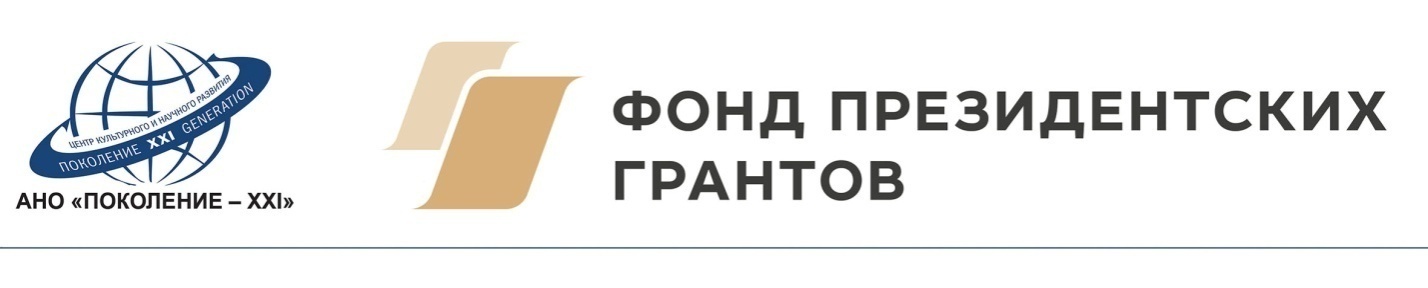 ПОЛОЖЕНИЕ о Межрегиональной Творческой Школе – Фестивале«Россия – территория талантов»Архангельская область - город АрхангельскСроки проведения: 12 по 18 октября 2020 года ДИСТАНЦИОННЫЙ ФОРМАТГеография проекта: Владимирская область (г. Гусь Хрустальный) –  Московская область (г. Жуковский, г. Мытищи) – Краснодарский край (г. Краснодар, г. Ейск) – Архангельская область (г. Архангельск)– Брянская область (г. Брянск) – Липецкая область (г. Липецк)– Свердловская область (г. Новоуральск)Учредители:Центр культурного и научного развития «Поколение-XXI»Фонд президентских грантов
Соорганизаторы в Архангельской области:ГБПОУ Архангельской области Архангельский музыкальный колледжУчебно-методический центр по музыкальному образованию Архангельского музыкального колледжаМежрегиональная Творческая Школа – Фестиваль«Россия – территория талантов»приглашает к участию юных музыкантов из города Архангельска и других городов Архангельской области.Все мероприятия Творческой Школы-Фестиваля пройдут с использованием дистанционных форм работы.Миссия проекта: выявление и поддержка молодых талантов в области культуры и искусства.Основная цель проекта: организация и проведение конкурсного отбора среди юных музыкантов Архангельской области и последующая профессиональная поддержка победителей конкурса, путем предоставления им возможности практических занятий с выдающимися российскими музыкантами-педагогами и организации концертных выступлений молодых музыкантов.1. Общие положения1.1. Настоящее положение о Межрегиональной Творческой Школе - Фестивале «Россия - территория талантов» (далее: Школа - Фестиваль) разработано в целях поддержки молодых талантов, одаренных в области музыкального искусства,  повышения  их исполнительского уровня  и стимулирования творческого роста, создания творческих мастерских по развитию и укреплению творческих контактов между юными музыкантами и преподавателями, реализуемых в совместной творческой деятельности, сохранения и развития традиций отечественных педагогических школ игры на фортепиано, струнно-смычковых инструментах, духовых инструментах, камерно-ансамблевого направления.1.2. Межрегиональная Творческая Школа - Фестиваль «Россия - территория талантов» проводится Автономной некоммерческой организацией «Центр культурного и научного развития «Поколение -XXI». Проект реализуется с использованием гранта Президента Российской Федерации на развитие гражданского общества, предоставленного Фондом президентских грантов. 2. Цель и содержание проекта2.1. Межрегиональная Творческая Школа - Фестиваль «Россия - территория талантов» проводится в целях предоставления одаренным детям, обучающимся на фортепиано, струнно-смычковых и духовых инструментах, а также выступающим в различных составах струнных ансамблей возможности занятий с известными музыкантами и педагогами российского и мирового  уровня, создания среды творческого общения между юными участниками, приобретения ими артистического опыта, а также оказания методической и практической помощи преподавателям детских музыкальных школ, школ искусств, учреждений СПО.2.2. Программа Школы - Фестиваля включает презентации учебного и концертного репертуара участников, работу творческих мастерских, проведение учебных занятий - мастер-классов с одаренными детьми, концертные программы с участием юных музыкантов, творческих коллективов, круглые столы и консультации с обсуждением педагогических проблем. В связи с эпидемиологической обстановкой и рядом ограничительных мер, организаторы и соорганизаторы проекта разработали полноценный дистанционный формат проведения всех образовательных и концертных мероприятий.3. Основные задачи Творческой Школы - Фестиваля3.1. Повышение   уровня   исполнительской подготовки юных музыкантов, поддержка и стимулирование творческого роста одаренных и профессионально перспективных учащихся образовательных организаций культуры и искусства.	3.2. Развитие творческого и кадрового потенциала образовательных учреждений культуры и искусства.3.3. Сохранение традиций отечественных педагогических школ игры на фортепиано, струнно-смычковых и духовых инструментах, камерно-ансамблевого направления.3.4. Предоставление возможности одаренным детям из города Архангельска и городов Архангельской области, а также детям из других регионов России общения с известными российскими музыкантами, педагогами, деятелями культуры и искусства в  процессе занятий и творческих контактов.3.5.  Широкое использование интерактивных, диалоговых форм работы с одаренными детьми.3.6. Распространение прогрессивных методов преподавания игры на фортепиано, струнно-смычковых и духовых инструментах, обмен педагогическим опытом.3.7. Вовлечение детей и молодежи в творческий процесс и концертную деятельность.3.8. Совершенствование форм и методов методической и творческой работы преподавателей фортепианных отделений, отделений струнно-смычковых и духовых инструментов.3.9. Популяризация лучших образцов отечественной и зарубежной музыки, развитие творческих контактов между регионами России.3.10. Сохранение и развитие культурного потенциала Архангельской области и других регионов России.4. Участники Творческой Школы - Фестиваля4.1. В Творческой Школе – Фестивале принимают участие одаренные дети – учащиеся фортепианных отделений, а также отделений струнно-смычковых инструментов и духовых инструментов детских школ искусств, детских музыкальных школ, музыкальных колледжей и училищ Архангельской области и других регионов России.  В работе Школы – Фестиваля могут принимать участие как учащиеся-солисты, так и различные ансамбли. 	Возраст участников Школы – Фестиваля: от 6 до 20 лет (включительно); возраст определяется на 07 октября 2020 года. 4.2. Занятия с юными дарованиями проводятся приглашенными специалистами-экспертами – профессиональными музыкантами, ведущими преподавателями музыкально-образовательных учреждений России.4.3. Итогом проведенной работы являются отчетный концерт и Гала-концерт с участием всех юных участников Школы – Фестиваля, а также круглый стол с участием преподавателей, родителей и других участников проекта.5. Порядок проведения Школы - Фестиваля5.1. Для участия в Школе - Фестивале в срок до 07 октября 2020 года направляется заявка для участия в конкурсном отборе (см. Положение о конкурсном отборе).5.2. Все участники конкурсного отбора будут оповещены о его результатах в срок до 10 октября 2020 года. В этот же срок победители конкурсного отбора получат приглашения для участия в работе творческой Школы – Фестиваля.            5.3. Каждый участник Школы - Фестиваля получит три - четыре занятия со специалистом-экспертом и участие минимум в одном концерте Школы - Фестиваля. 5.4. В программу мастер-классов Школы – Фестиваля могут быть включены полифонические произведения, этюды, произведения крупной формы, концертные пьесы, сочинения современных композиторов.5.5. По итогам проведения мастер-классов все участники Творческой Школы – Фестиваля готовятся и принимают участие в Гала-концерте.5.6. По завершении проекта всем участникам выдаются дипломы участников Межрегиональной Творческой Школы – Фестиваля «Россия – территория талантов» для одаренных детей; преподавателям отделений фортепиано, струнно-смычковых и духовых инструментов, прослушавшим курс мастер-классов, – сертификаты о прохождении курса мастер-классов Школы – Фестиваля.  6. Условия участия в Школе – Фестивале            6.1. Участие в Межрегиональной Творческой Школе - Фестивале «Россия - территория талантов» и конкурсном отборе осуществляется на безвозмездной основе.            6.2. Орг. комитет берет на себя обязательства по проведению дистанционного конкурсного отбора юных музыкантов, подготовке и организации дистанционных мастер-классов, интерактивных мероприятий и подготовке итогового Гала-концерта.6.3. Технические вопросы организации качественного Интернет-соединения и наличия необходимой аппаратуры (ноутбук, планшет) решаются участниками проекта самостоятельно. Орг. комитет предоставит участникам максимально полноценную информацию по качественной подготовке и всем форматам дистанционной работы в рамках проекта.6.4. Участники струнно-смычкового и духового отделения Школы – Фестиваля самостоятельно решают вопрос участия концертмейстера в работе дистанционных мастер-классов и концертных выступлениях, проводимых в рамках Школы – Фестиваля. 7. График работы Школы - Фестиваля12 октября: – открытие Творческой Школы-Фестиваля (дистанционный формат) – дистанционные мастер-классы согласно расписанию13 – 18 октября: – дистанционные мастер-классы согласно расписанию – проведение круглого стола, консультационных встреч согласно расписанию - подготовка итоговых видео-записей для Гала-концерта.8. Специалисты - эксперты Школы - ФестиваляБогданова Наталья Викторовна - заведующая отделением специального фортепиано ЦМШ при МГК им. П.И. Чайковского, солистка ГБУК «Москонцерт» - фортепиано;Булахов Владислав Игоревич – Заслуженный артист России, художественный руководитель и главный дирижер Московского камерного оркестра «Времена года» - скрипка, струнные ансамбли;Голышев Александр Михайлович – Заслуженный артист РСФСР, профессор МГК им. П.И. Чайковского, преподаватель ЦМШ при МГК им. П.И. Чайковского - флейта;Тростянский Александр Борисович – концертирующий скрипач, заслуженный артист России, профессор МГК им. П.И. Чайковского - скрипка;Вязовская Зоя Валерьевна – преподаватель Московской средней специальной музыкальной школы им. Гнесиных, лауреат международных и всероссийских конкурсов, солистка квартета «Черный квадрат» - флейта.положение о проведении Конкурсного отбора для участия в Межрегиональной Творческой Школе – Фестивале«Россия – территория талантов»Архангельская область – город Архангельск1. Номинации конкурсного отбораКонкурсный отбор для участия в Межрегиональной Творческой Школе – Фестивале «Россия – территория талантов» проводится по следующим номинациям – музыкальным специальностям: Фортепиано Скрипка Флейта Труба Струнные ансамблиВозраст участников: от 6 до 20 лет включительно; возраст определяется на 07 октября 2020 года.2. Порядок и условия предоставления заявок, документов и видео записей2.1. Для участия в конкурсном отборе участнику необходимо предоставить: - заявку по установленной форме (см. Приложение №1); - заявление о согласии на обработку персональных данных, (см. Приложение №2); - творческую биографию участника (не более 2500 печатных знаков в формате WORD); - портретное фото участника разрешением не менее 300 dpi; - ссылку на видео запись участника на канале Youtube.    2.2. Заявки, документы для участия в конкурсном отборе, а также ссылка на видео запись направляются в электронном виде до 07 октября 2020 года на электронный адрес организационного комитета Межрегиональной Творческой Школы – Фестиваля «Россия – территория талантов»: pokolenietwo@mail.ru.   2.3. Тема электронного письма-заявки должна содержать следующую информацию: наименование населенного пункта, наименование направляющей стороны, ФИО участника (пример: г. Архангельск, ДШИ №2, Петров А.В.).   2.4. Все участники конкурсного отбора будут оповещены о его результатах в срок до 10 октября 2020 года.Также информация об итогах конкурсного отбора будет размещена на сайте: www.pokolenie-21.ru   2.5. Участие юных музыкантов в конкурсном отборе осуществляется на безвозмездной основе.3. Видео запись участника конкурсного отбора   3.1. Возрастные категории и программные требования к видео записи:	младшая группа – от 6 до 10 лет (включительно) – программа по выбору до 7 минут звучания;средняя группа – 11-14 лет (включительно) – программа по выбору до 10 минут звучания;старшая группа – 15207 лет (включительно) – программа по выбору до 15 минут звучания.   3.2. Все произведения, представленные на видеозаписи, должны исполняться наизусть.    3.3. В качестве видео записи может быть представлена как запись концертного/конкурсного выступления, так и специально записанный видео материал.   3.4. Видео запись может быть произведена с любительской видеокамеры.    3.5. Видео запись участника отбора должна быть размещена на канале Youtube.   3.6. Ссылка на размещенную видео запись направляется вместе с заявкой и сопутствующими документами на электронный адрес: pokolenietwo@mail.ru4. Экспертный совет Конкурсный отбор юных музыкантов для участия в Межрегиональной творческой Школе – Фестивале «Россия – территория талантов» проводится членами Экспертного совета.Состав Экспертного совета:художественный руководитель:Булахов Владислав Игоревич – Заслуженный артист России, художественный руководитель и главный дирижер Московского камерного оркестра «Времена года».Члены Экспертного совета:Амбарцумян Левон Ашотович – Заслуженный артист России и Армении, профессор МГК им. П.И. Чайковского, профессор Университета штата Джорджия;Богданова Наталья Викторовна – заведующая отделением специального фортепиано ЦМШ при МГК им. П.И. Чайковского, солистка ГБУК «Москонцерт»;Голышев Александр Михайлович – Заслуженный артист РСФСР, профессор МГК им. П.И. Чайковского, преподаватель ЦМШ при МГК им. П.И. Чайковского;Замуруев Родион Леонидович – доцент МГК им. П.И. Чайковского, лауреат международных конкурсов;Соколова Анна Николаевна– доцент МГК им. П.И. Чайковского, преподаватель ЦМШ при МГК им. П.И. Чайковского, солистка Госконцерта;Тростянский Александр Борисович – концертирующий скрипач, заслуженный артист России, профессор МГК им. П.И. Чайковского;Федотова Полина Викторовна – заслуженная артистка России, профессор МГК им. П.И. Чайковского.Решения Экспертного совета являются окончательными и пересмотру не подлежат.5. Контактные лица и телефоныБогданова Наталья Викторовна - руководитель проекта, тел.: +7 926 316 8482 (г. Москва)E-mail: pokolenietwo@mail.ruЕршова Светлана Ивановна - руководитель Учебно-методического центра при Архангельском музыкальном колледжеТелефон: 8 (8182) 21-03-63
Е-mail: ershik-s@yandex.ruПриложение №1ЗАЯВКАна участие в Конкурсном отборе Межрегиональной Творческой Школы - Фестиваля«Россия - территория талантов»Приложение №2ЗАЯВЛЕНИЕо согласии на обработку персональных данныхЯ, ___________________________________________________________________________,проживающий по адресу: _______________________________________, индекс_________Паспорт: серия  00 00  № 000000 выдан 00.00.0000г.кем:__________________________________________________, даю согласие на автоматизированную, а также без использования средств автоматизации обработку моих персональных данных, а именно: совершение действий, предусмотренных Федеральным законом от 27 июля 2006 года № 152-ФЗ «О персональных данных», представленных Автономной некоммерческой организации«Центр культурного и научного развития «Поколение - XXI», расположенной по адресу: г. Москва, ул. Просторная, дом №14, корп.1, оф.481, включая сбор, систематизацию, накопление, хранение, уточнение, обновление, изменение, использование, распространение (в том числе передачу), обезличивание, блокирование, уничтожение следующих моих персональных данных:– фамилия, имя, отчество;– год, месяц, дата и место рождения;– адрес места жительства;– паспортные данные;– семейное, социальное положение;– контактная информация (моб.тел).Права на обеспечение защиты персональных данных и ответственность 
за предоставление ложных сведений мне разъяснены.Настоящее согласие на обработку персональных данных является бессрочным и может быть отозвано мною в любое время на основании моего письменного заявления.1. Ф.И.О. участника (полностью)2. Дата рождения участника3. Группа/Класс/Курс4. Программа видео-отбора5. Ф.И.О. преподавателя (полностью)6. Контактные данные преподавателяэлектронная почтамобильный телефон7. Ф.И.О. сопровождающего лица8. Контактные данные сопровождающего лица - эл.почта                                  мобильный телефон9. Название образовательного учреждения (ДШИ/ДМШ/ССМШ/СПО)10. Адрес11. Телефон12. Электронная почта13. На обработку персональных данных участника конкурса согласен (согласна)                                          13. На обработку персональных данных участника конкурса согласен (согласна)                                          13. На обработку персональных данных участника конкурса согласен (согласна)                                          13. На обработку персональных данных участника конкурса согласен (согласна)                                          13. На обработку персональных данных участника конкурса согласен (согласна)                                          13. На обработку персональных данных участника конкурса согласен (согласна)                                          родитель (законный представитель) участника Конкурсного отбораПодписьПодписьПодписьРасшифровка подписи14. С условиями организации Конкурсного отбора согласен (согласна)14. С условиями организации Конкурсного отбора согласен (согласна)14. С условиями организации Конкурсного отбора согласен (согласна)14. С условиями организации Конкурсного отбора согласен (согласна)14. С условиями организации Конкурсного отбора согласен (согласна)14. С условиями организации Конкурсного отбора согласен (согласна)родитель (законный представитель) участника конкурсаПодписьПодписьПодписьРасшифровка подписиДатаГенеральному директоруАвтономной некоммерческой организации «Центр культурного и научного развития «Поколение - XXI», художественному руководителю Межрегиональной творческой Школы - Фестиваля «Россия - территория талантов»В.И. Булахову							______________(дата)_______________(подпись)_____________________________(Ф.И.О.)